2022 YAZ FACT SHEET & KONSEPT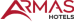 GENEL BİLGİLERGENEL BİLGİLEROtel Adı: Armas LaraKonsept: Ultra Herşey Dahil (10.00 - 02.00 saatleri arasında)Kuruluş Yılı: 2021Son Yenileme: 2021Adres: Kemerağzı,1019.sokak,No:8,07110 AKSU/ANTALYATelefon no : 02425245040E-Mail: info@armashotels.com Satış Pazarlama E-mail: sales@armashotels.comWeb Site: www.armashotels.com Operasyon Periyodu: 01.04.2022-31.10.2022Alan: 10.000 m²Plaj: 650 metre, Kumsal halk plajıMesafeler:Antalya Merkez : 27 kmMesafeler:Antalya Havalimanı : 11 kmMesafeler:Belek Merkez : 12 kmMesafeler:Ulaşım: Taksi, Dolmuş ve OtobüsKONAKLAMAOda Ekipman ve DonanımlarıKartlı kapı kilit sistemiSplit KlimaMini Bar (Soft içecekler - Yalnızca giriş gününde doldurulmaktadır)Uydu yayınlı LCD TV, Müzik kanalları, Çizgi Film kanallarıÇelik kasaDirekt hatlı telefonSaç kurutma makinesiÇay, kahve set-up kettleWC-Banyo ( Duş)Balkon veya Fransız BalkonZemin : Laminat ParkeODA TİPİM2MAKSIMUM  KAPASİTEYATAK-ODA DETAYLARIStandard Room16-182 ve 2+11 Çift kişilik yatak ve 1 Tek kişilik yatak veya sofabedCorner Room33-35 2+11 Çift kişilik yatak ve 1 Tek kişilik yatakFamily Room32-352+21. Oda : 1 Çift kişilik Yatak, 2. Oda : 2 Tek kişilik yatak (Ara kapılı ve iki banyoludur)YİYECEK - İÇECEK Restoranlar : Ana Restoran, Snack RestoranBarlar : Lobby Bar, Pool Bar, Snack Bar,Beach BarYİYECEK-İÇECEK KONSEPT SAATLERİYİYECEK-İÇECEK KONSEPT SAATLERİYİYECEK-İÇECEK KONSEPT SAATLERİKahvaltı (Açık Büfe)07.00 - 10.00Ana RestoranGeç Kahvaltı10.00 - 10.30Ana RestoranÖğle Yemeği (Açık Büfe)12.30 - 14.00Ana RestoranBeach Snack11.00 - 16.00Beach BarSnack time 11.00 - 16.00Snack barGözleme11.00 - 16.00Beach BarDondurma14.30 - 16.00PatisserieÇay-Pasta saati16.00 - 18.00PatisserieAkşam Yemeği (Açık Büfe)19.00 - 21.00Ana RestoranGece Snack 23.00 - 00.00Ana RestoranLobby Bar 24 SaatLocal alkollü, alkolsüz ve bazı yabancı alkollü ve sıcak içecekler (Alkollü içecekler 10:00 - 02:00 arası)Restoran Bar 07.00-10.30/12.30-14.00/19.00-21.00Local alkollü, alkolsüz ve sıcak içeceklerPool Bar10.00 - 24:00Local alkollü, alkolsüz ve sıcak içeceklerBeach Bar 10.00 - 18.00Local alkosüz içecekler ve BiraHAVUZLAR & PLAJHAVUZLAR & PLAJHAVUZLAR & PLAJm 2Derinlik 2022 YAZ FACT SHEET & KONSEPT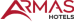 2022 YAZ FACT SHEET & KONSEPT2022 YAZ FACT SHEET & KONSEPTAçık Yüzme Havuzu 285 m2140 cmKaydıraklı Havuz130 m2120 cmÇocuk Yüzme Havuzu 25 m2 50 cmKaydıraklı havuzda 3 adet kaydırak bulunmaktadırKaydıraklı havuzda 3 adet kaydırak bulunmaktadırKaydıraklı havuzda 3 adet kaydırak bulunmaktadırDenize 750 m mesafede,tesise ait özel kum plaj bulunmaktadır.Denize 750 m mesafede,tesise ait özel kum plaj bulunmaktadır.Denize 750 m mesafede,tesise ait özel kum plaj bulunmaktadır.SPA MERKEZİSPA MERKEZİTürk Hamamı ÜcretsizSauna ÜcretsizCilt Bakımı ÜcretliKöpük Masajı / KeseÜcretliEĞLENCE VE AKTİVİTELEREĞLENCE VE AKTİVİTELERAnimasyon Soft AnimasyonGündüz spor aktiviteleri Soft AnimasyonCanlı Müzik (Belli günlerde) Pazartesi,Salı,Çarşamba,CumaGece ShowlarıHayırDisko HayırMotorlu-motorsuz Su SporlarıHayırPlaj VoleyboluEvetAmfitiyatroHayırÇOCUK KLÜBÜÇocuk Klübü : (4-12 Yaş grubu çocuk) 10.00 - 12.00 ve 14.00 - 17.00 saatleri arasında hizmet vermektedir.Mini diskoOyun Parkı Mama Sandalyesi Bebek Arabası (Ücretli)ÜCRETSİZ SERVİS VE HİZMETLERÜCRETSİZ SERVİS VE HİZMETLERÜCRETLİ SERVİS VE HİZMETLERKahvaltı, Geç Kahvaltı, Öğle Yemeği, Akşam Yemeği, Gece ÇorbasıKahvaltı, Geç Kahvaltı, Öğle Yemeği, Akşam Yemeği, Gece ÇorbasıBazı yabancı marka içeceker, Tüm şişe içeceklerSnack, gözleme, dondurma, pastaneSnack, gözleme, dondurma, pastaneMotorlu-motorsuz Su SporlarıPlaj HavlusuPlaj HavlusuAlışveriş Merkezi, araç kiralamaBebek YatağıBebek YatağıTelefon, fax, fotokopi, postaMama sandalyesiMama sandalyesiÇamaşırhane servisiŞemsiyeŞemsiyeBebek ArabasıŞezlongŞezlongSpa & Masaj PaketleriMinderMinderTürk Hamamı - SaunaTürk Hamamı - SaunaBalayı konseptBalayı konseptÇelik kasa (odada)Çelik kasa (odada)İnternet (Wireless)İnternet (Wireless)DİĞERDİĞERDİĞERBalayı Konsepti : Balayı Çifti olduğunu belgeleyen misafirlerimiz balayı konseptinden ücretsiz olarak faydalanabilmektedirler. Giriş günü odaya meyve sepeti ve şarap, özel tekstil  takımı ve oda süsleme, misafirin arzu ettiği gün odaya kahvaltı servisi (1 defaya mahsus). Balayı Çifti olduğunu belgeleyen misafirlerimiz balayı konseptinden ücretsiz olarak faydalanabilmektedirler. Giriş günü odaya meyve sepeti ve şarap, özel tekstil  takımı ve oda süsleme, misafirin arzu ettiği gün odaya kahvaltı servisi (1 defaya mahsus). Konuşulan Diller : Türkçe, İngilizce, Almanca, RusçaTürkçe, İngilizce, Almanca, RusçaKredi kartları : Visa, Master CardVisa, Master Cardİnternet : Lobby, genel alan ve odalarda internet bulunmaktadır.Ücretsizdir.Lobby, genel alan ve odalarda internet bulunmaktadır.Ücretsizdir.Tesise evcil hayvan kabul edilmemektedir.Tesise evcil hayvan kabul edilmemektedir.Tesise evcil hayvan kabul edilmemektedir.Odaya giriş saati 14:00, çıkış saati en geç 12:00’dir.Odaya giriş saati 14:00, çıkış saati en geç 12:00’dir.Odaya giriş saati 14:00, çıkış saati en geç 12:00’dir.Armas Hotels yönetimi, tüm hizmet ve aktivitelerde, restoran ve barların açılış ve kapanış saatlerinde, sezon ve hava şartlarına göre yer ve saat değişikliği yapabilir.Armas Hotels yönetimi, tüm hizmet ve aktivitelerde, restoran ve barların açılış ve kapanış saatlerinde, sezon ve hava şartlarına göre yer ve saat değişikliği yapabilir.Armas Hotels yönetimi, tüm hizmet ve aktivitelerde, restoran ve barların açılış ve kapanış saatlerinde, sezon ve hava şartlarına göre yer ve saat değişikliği yapabilir.